State of NevadaDepartment of Business & IndustryHOUSING DIVISION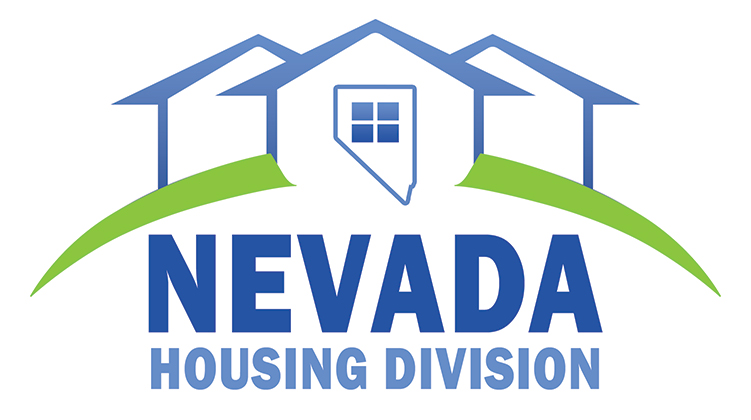 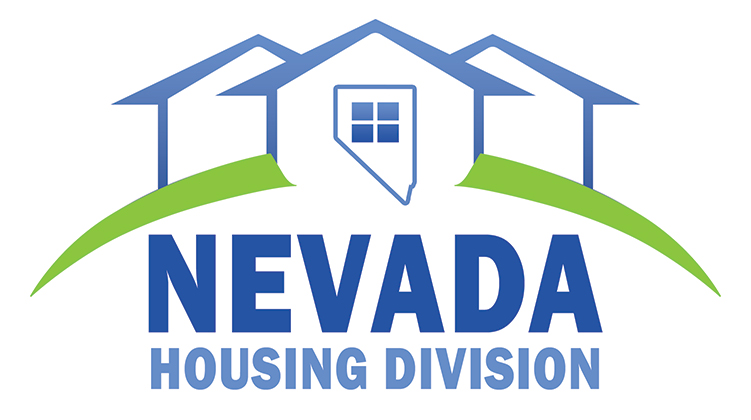 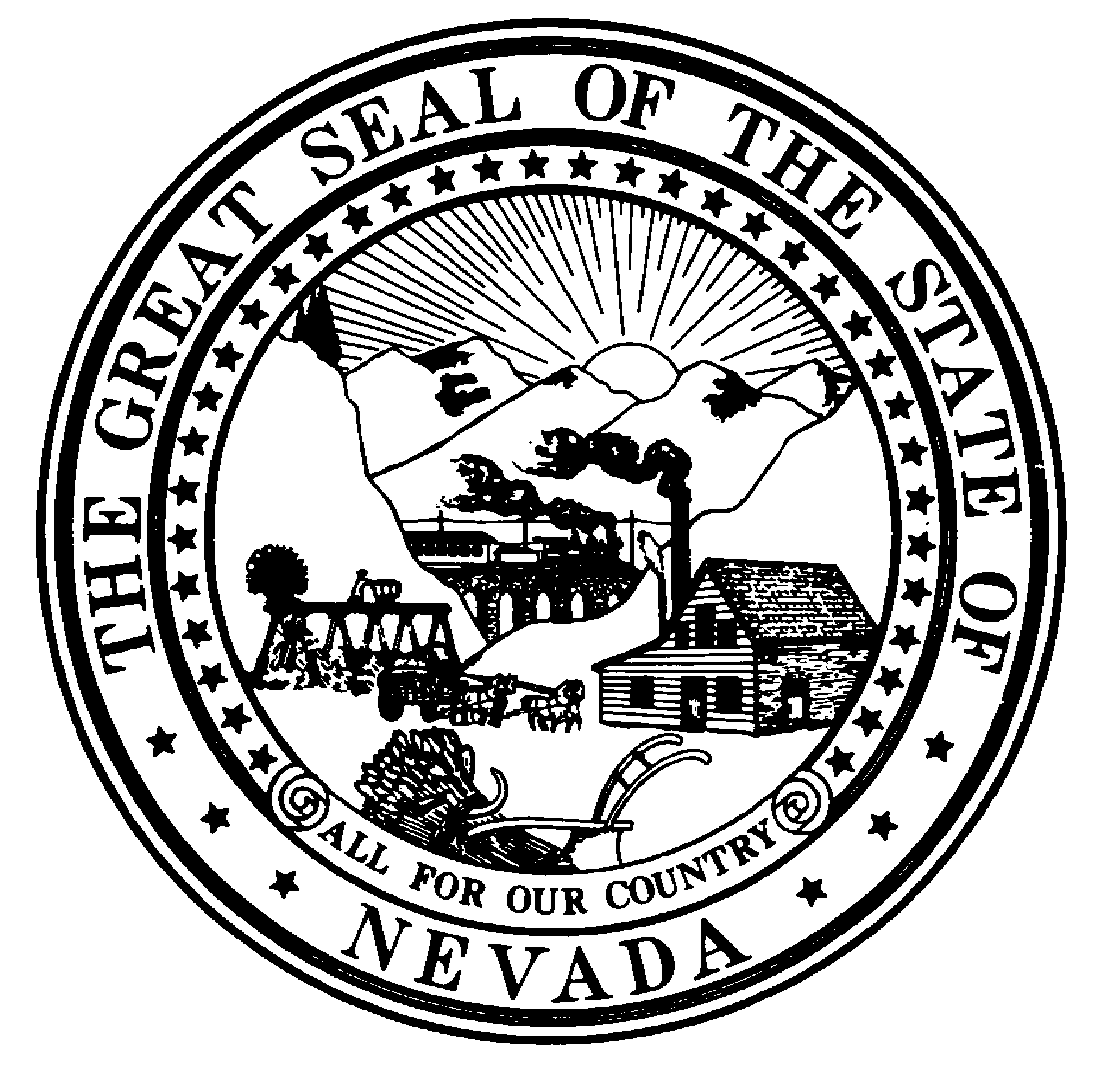 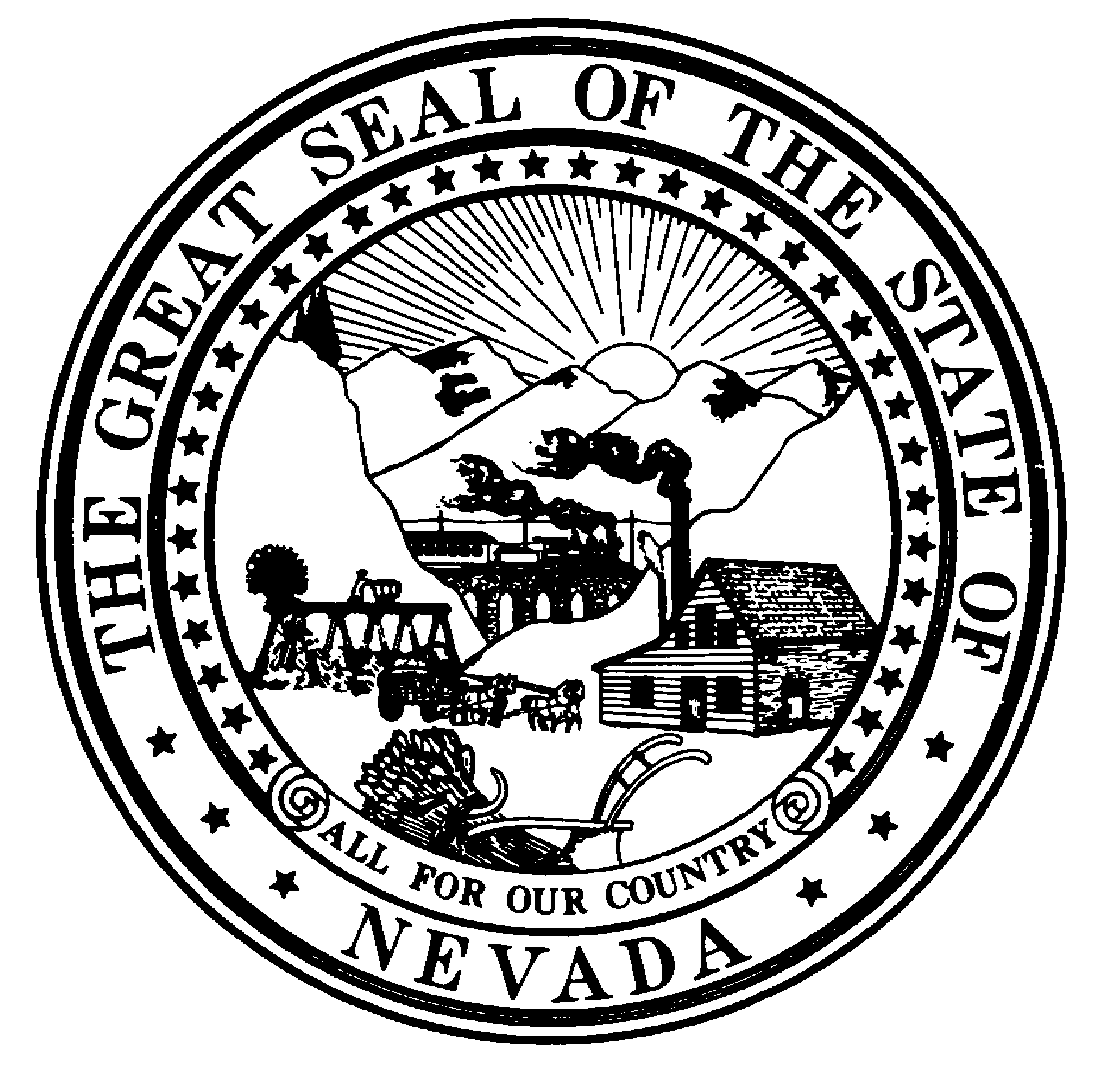 1830 College Parkway, Ste. 200Carson City, Nevada 89706Tel.:  (775) 687-2240 or (800) 227-4960Fax:  (775) 687-4040e-mail:  mwelden@housing.nv.gov HOUSING DIVISION HOUSEHOLD CHARACTERISTIC REPORTPROJECT OWNER:      	   PROJECT NAME:	     		DATE 	     	UNITNO.NO. OFBEDROOMS1 – 1 BDRM2 – 2 DROMS3 – 3 BDRMS4 – 4 BDRMS5 – 5 OR MORE   BDRMSISUNITOCCUPIED?1 – TENANT2 – OWNER3 – VACANTMONTHLY RENT MONTHLY RENT MONTHLY RENT MONTHLY RENT INCOME DATAINCOME DATARACE/ETHNICITY1 – WHITE2 – BLACK3 – NATIVE  AMER.4 – ASIAN/ISLANDER5 – HISPANICSIZEOFHOUSEHOLD1–1 PERSON2–2 PERSONS3-3 PERSONS4-4 PERSONS5-5 PERSONS6-6 PERSONS7-7 PERSONS8-8 OR MORE       PERSONS9-VACANTHEADOFHOUSEHOLD1-SINGLE/NON-ELDERLY2-ELDERLY3-RELATED/SINGLE PARENT4-RELATED/PARENT5-OTHER9-VACANTRENTALASSISTANCE1-SECTION 82-HOME TBA3-OTHER ASSISTANCE4-NO ASSISTANCE9-VACANTUNITNO.NO. OFBEDROOMS1 – 1 BDRM2 – 2 DROMS3 – 3 BDRMS4 – 4 BDRMS5 – 5 OR MORE   BDRMSISUNITOCCUPIED?1 – TENANT2 – OWNER3 – VACANTUTILITYALLOWANCEAMOUNTRENTSPAIDBYTENANTSUBSIDYAMOUNTTOTALRENTMONTHLYGROSSINCOME% OF AREAMEDIAN1 – 0-30%2 – 30-50%3 – 50-60%4 – 60-80%RACE/ETHNICITY1 – WHITE2 – BLACK3 – NATIVE  AMER.4 – ASIAN/ISLANDER5 – HISPANICSIZEOFHOUSEHOLD1–1 PERSON2–2 PERSONS3-3 PERSONS4-4 PERSONS5-5 PERSONS6-6 PERSONS7-7 PERSONS8-8 OR MORE       PERSONS9-VACANTHEADOFHOUSEHOLD1-SINGLE/NON-ELDERLY2-ELDERLY3-RELATED/SINGLE PARENT4-RELATED/PARENT5-OTHER9-VACANTRENTALASSISTANCE1-SECTION 82-HOME TBA3-OTHER ASSISTANCE4-NO ASSISTANCE9-VACANTUNITNO.NO. OFBEDROOMS1 – 1 BDRM2 – 2 DROMS3 – 3 BDRMS4 – 4 BDRMS5 – 5 OR MORE   BDRMSISUNITOCCUPIED?1 – TENANT2 – OWNER3 – VACANTMONTHLY RENT MONTHLY RENT MONTHLY RENT MONTHLY RENT INCOME DATAINCOME DATARACE/ETHNICITY1 – WHITE2 – BLACK3 – NATIVE  AMER.4 – ASIAN/ISLANDER5 – HISPANICSIZEOFHOUSEHOLD1–1 PERSON2–2 PERSONS3-3 PERSONS4-4 PERSONS5-5 PERSONS6-6 PERSONS7-7 PERSONS8-8 OR MORE       PERSONS9-VACANTHEADOFHOUSEHOLD1-SINGLE/NON-ELDERLY2-ELDERLY3-RELATED/SINGLE PARENT4-RELATED/PARENT5-OTHER9-VACANTRENTALASSISTANCE1-SECTION 82-HOME TBA3-OTHER ASSISTANCE4-NO ASSISTANCE9-VACANTUNITNO.NO. OFBEDROOMS1 – 1 BDRM2 – 2 DROMS3 – 3 BDRMS4 – 4 BDRMS5 – 5 OR MORE   BDRMSISUNITOCCUPIED?1 – TENANT2 – OWNER3 – VACANTUTILITYALLOWANCEAMOUNTRENTSPAIDBYTENANTSUBSIDYAMOUNTTOTALRENTMONTHLYGROSSINCOME% OF AREAMEDIAN1 – 0-30%2 – 30-50%3 – 50-60%4 – 60-80%RACE/ETHNICITY1 – WHITE2 – BLACK3 – NATIVE  AMER.4 – ASIAN/ISLANDER5 – HISPANICSIZEOFHOUSEHOLD1–1 PERSON2–2 PERSONS3-3 PERSONS4-4 PERSONS5-5 PERSONS6-6 PERSONS7-7 PERSONS8-8 OR MORE       PERSONS9-VACANTHEADOFHOUSEHOLD1-SINGLE/NON-ELDERLY2-ELDERLY3-RELATED/SINGLE PARENT4-RELATED/PARENT5-OTHER9-VACANTRENTALASSISTANCE1-SECTION 82-HOME TBA3-OTHER ASSISTANCE4-NO ASSISTANCE9-VACANT